แบบคำร้องขออนุญาตไปต่างประเทศ   สังกัดสำนักงานคณะกรรมการการศึกษาขั้นพื้นฐานโรงเรียนเตรียมอุดมศึกษาพัฒนาการ รัชดา170  ถนนรัชดาภิเษก   เขตห้วยขวาง							     กรุงเทพมหานคร  10310						วันที่ ........ เดือน .......................  พ.ศ. 25......  
เรื่อง ขออนุญาตไปต่างประเทศเรียน ผู้อำนวยการสำนักงานเขตพื้นที่การศึกษามัธยมศึกษา เขต 2		ข้าพเจ้า .....................................................................ตำแหน่ง................................................................โรงเรียนเตรียมอุดมศึกษาพัฒนาการ รัชดา  สังกัด สำนักงานเขตพื้นที่การศึกษามัธยมศึกษากรุงเทพมหานคร  เขต 2  มีความประสงค์ขออนุญาตไปต่างประเทศเพื่อ.......................................................................................  ณ ประเทศ............................................................ มีกำหนด ............ วัน ตั้งแต่วันที่......... เดือน.........................พ.ศ. 25........  ถึงวันที่........ เดือน ..................พ.ศ. 25..........  ซึ่งอยู่ระหว่าง  (วันหยุดราชการ/ปิดภาคเรียน/ลากิจส่วนตัว/ลาพักผ่อน)		จึงเรียนมาเพื่อโปรดพิจารณาอนุญาต							ขอแสดงความนับถือ  (.....................................................)     ตำแหน่ง...................................................ความเห็นของผู้บริหารสถานศึกษา..............................................................................................................................................................................................................................................................................................................................................................................          (นายสันต์ธวัช  ศรีคำแท้)  ตำแหน่ง ผู้อำนวยการโรงเรียนเตรียมอุดมศึกษาพัฒนาการ รัชดาความเห็นของผู้อำนวยการสำนักงานเขตพื้นที่การศึกษามัธยมศึกษากรุงเทพมหานคร  เขต 2..............................................................................................................................................................................................................................................................................................................................................................................             (นายสุชาติ กลันสุข)ผู้อำนวยการสำนักงานเขตพื้นที่การศึกษามัธยมศึกษากรุงเทพมหานคร เขต ๒ค่าใช้จ่ายในการเดินทางไปต่างประเทศชื่อผู้เดินทาง ..................................................................ระยะเวลาการเดินทาง ไป-กลับ วันที่............ เดือน ..................... พ.ศ. 25........  ถึงวันที่ ......... เดือน .............. พ.ศ. 25.........                                    ขอรับรองว่าข้อความข้างต้นเป็นความจริงทุกประการ		ลงชื่อ......................................................(ผู้เดินทาง)		ลงชื่อ......................................................(ผู้บังคับบัญชาระดับผู้อำนวยการ)สถานที่พักที่สามารถติดต่อได้ข้าพเจ้า .................................................................ตำแหน่ง....................................................................โรงเรียนเตรียมอุดมศึกษาพัฒนาการ รัชดา   สังกัดสำนักงานเขตพื้นที่การศึกษามัธยมศึกษากรุงเทพมหานคร  เขต 2   สำนักงานคณะกรรมการการศึกษาขั้นพื้นฐาน กระทรวงศึกษาธิการ ขณะอยู่ต่างประเทศสามารถติดต่อข้าพเจ้าได้ที่ ............................................................................................................................................................................................……………………………………………………………………………………………………………………………………………………………………….						  ลงชื่อ...................................................................						        (.................................................................)					      ตำแหน่ง ......................................................................แบบชี้แจงการขออนุญาตเดินทางไปต่างประเทศกรณีเร่งด่วนและกระชั้นชิดกับวันเดินทางโรงเรียนเตรียมอุดมศึกษาพัฒนาการ รัชดา170  ถนนรัชดาภิเษก   เขตห้วยขวาง							     กรุงเทพมหานคร  10310						วันที่ ........ เดือน .......................  พ.ศ. 25......  
เรื่อง ขออนุญาตไปต่างประเทศเรียน เลขาธิการคณะกรรมการการศึกษาขั้นพื้นฐาน		ข้าพเจ้า ........................................................................ตำแหน่ง...........................................................โรงเรียนเตรียมอุดมศึกษาพัฒนาการ รัชดา  สังกัด สำนักงานเขตพื้นที่การศึกษามัธยมศึกษากรุงเทพมหานคร  เขต 2   มีความประสงค์ขออนุญาตไปต่างประเทศเพื่อ................................................................................................................. ณ ประเทศ................................... มีกำหนด ......... วัน ตั้งแต่วันที่ .......... เดือน ..........................  พ.ศ. 25......  ถึงวันที่ ....... เดือน ........................ พ.ศ. 25......  เหตุผลความจำเป็นที่ขอกระชั้นชิดกับวันเดินทางเนื่องจาก..................................................................................		จึงเรียนมาเพื่อโปรดพิจารณาอนุญาต							ขอแสดงความนับถือ   (.....................................................)       ตำแหน่ง..................................................ความเห็นของผู้บริหารสถานศึกษา..............................................................................................................................................................................................................................................................................................................................................................................         (นายสันต์ธวัช  ศรีคำแท้)  ตำแหน่ง ผู้อำนวยการโรงเรียนเตรียมอุดมศึกษาพัฒนาการ รัชดาความเห็นของผู้อำนวยการสำนักงานเขตพื้นที่การศึกษามัธยมศึกษากรุงเทพมหานคร  เขต 2..............................................................................................................................................................................................................................................................................................................................................................................               (นายสุชาติ กลันสุข)ผู้อำนวยการสำนักงานเขตพื้นที่การศึกษามัธยมศึกษากรุงเทพมหานคร เขต ๒                                            บันทึกข้อความ                             	                                                                                                                                                        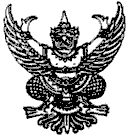 ส่วนราชการ  โรงเรียนเตรียมอุดมศึกษาพัฒนาการ  รัชดาที่...................................……………………….		      วันที่  ……… เดือน…………………………… พ.ศ. ……………เรื่อง     บันทึกการมอบหมายงานระหว่างไปต่างประเทศเรียน    ผู้อำนวยการสำนักงานเขตพื้นที่การศึกษามัธยมศึกษากรุงเทพมหานคร เขต 2		ด้วยข้าพเจ้า ............................................................. ตำแหน่ง ...................................................โรงเรียนเตรียมอุดมศึกษาพัฒนาการ รัชดา สังกัดสำนักงานเขตพื้นที่การศึกษามัธยมศึกษากรุงเทพมหานคร เขต 2 และ มีความประสงค์ขออนุญาตไปต่างประเทศเพื่อ.................................................................................................................  มีกำหนด.............. วัน ตั้งแต่วันที่.......เดือน....................  พ.ศ. 25.....  ถึงวันที่........ เดือน....................  พ.ศ. 25.......    ซึ่งอยู่ระหว่าง   เปิดภาคเรียน     ปิดภาคเรียน  วันหยุดราชการ ในการนี้ ข้าพเจ้า ได้มอบหมายงานในหน้าที่ระหว่างไปต่างประเทศให้ผู้รับมอบดังนี้ คือ …………………………………………………………………………………….…..   ตำแหน่ง………………………………..…………………………. จึงเรียนมาเพื่อโปรดพิจารณา           			(ลงชื่อ)..........................................ผู้รับมอบ                            			      (………………………………………)         	                                    ตำแหน่ง ……………………………………………….                                                  (ลงชื่อ)..........................................ผู้มอบ                                                           (...........................................)                                                                              ตำแหน่ง ……………………………………………...รายการค่าใช้จ่ายจำนวน เงิน(บาท)เบิกจากเงินงบประมาณเบิกจากเงินนอกงบประมาณเงินส่วนตัวแหล่งเงินอื่น ๆ1. เงินเดือน (ไม่ต้องรวมกับข้อ 2)    (ช่วงเวลาที่ไปต่างประเทศ)    เงินเดือน ÷30 X จำนวนวัน2. ค่าใช้จ่ายในการเดินทาง    2.1 ค่าโดยสารเครื่องบิน    2.2 ค่าจัดทำวีซ่า    2.3 ค่าเบี้ยเลี้ยง    2.4 ค่าที่พัก    2.5  ค่าภาษีสนามบิน           - สนามบินกรุงเทพฯ           - สนามบินต่างประเทศ    2.6  ค่าพาหนะ           - ไป-กลับ บ้าน-สนามบิน            ในต่างประเทศ    2.7 ค่าเครื่องแต่งตัว    2.8  ค่ารับรอง    2.9 ค่าลงทะเบียนประชุม    2.10 ค่าของขวัญ    2.11 ค่าใช้จ่ายอื่น ๆ อาหารรวมค่าใช้จ่าย (ข้อ 2)